ВИКОНАВЧИЙ   КОМІТЕТ  ШЕВЧЕНКІВСЬКОЇ РАЙОННОЇ           У МІСТІ ДНІПРІ РАДИРІШЕННЯ 28 жовтня 2016 року								    №  302м. ДніпроПро заходи з боротьби зі сніговими заметами та ожеледицею у зимовий період 2016-2017 рр.	Заслухавши інформацію начальника відділу комунального господарства Шевченківської районної у місті Дніпрі ради                       Мамбетова Р.О., виконавчий комітет Шевченківської районної у місті ради відзначає, що одним із головних завдань відділу комунального господарства Шевченківської районної у місті ради є очищення від снігу та посипання протиковзкими матеріалами доріг та проїздів в осінньо-зимовий період.	Керуючись Законом України «Про місцеве самоврядування в Україні», «Про захист населення і територій від надзвичайних ситуацій техногенного та природного характеру», «Правил благоустрою території міста», затверджених рішенням Дніпропетровської міської ради від 27.11.2013         № 44/43, з метою вжиття заходів з боротьби зі сніговими заметами та ожеледицею, очищенням шляхів, тротуарів та організації роботи щодо їх виконання, виконком районної у місті радиВИРІШИВ:1. Інформацію начальника відділу комунального господарства взяти до відома.2. Встановити, що  всі розпорядження комісії ТЕБ та НС по здійсненню заходів з боротьби зі сніговими заметами та ожеледицею є обов’язковими  для виконання всіма підприємствами, установами та організаціями, незалежно від відомчої належності та форми власності.3. Затвердити:3.1. Перелік очищення, посипання та закріплення основних шляхів і прилеглих територій за підприємствами, організаціями, та установами усіх форм власності  для снігоочищення  шляхів району в осінньо-зимовий період 2016-2017 рр. (додаток 1).3.2. Перелік додаткового залучення підприємств для виконання робіт з очищення доріг в осінньо-зимовий період 2016-2017 рр. у разі значного погіршення погодних умов (додаток 2).4. Зобов’язати керівників  підприємств, організацій, установ, товариств, фірм, об’єднань, філій, представництв, структурних підрозділів усіх форм власності та підпорядкування, керівників житлово-експлуатаційних  підприємств, житлово-будівельних кооперативів, об’єднань співвласників багатоквартирних будинків та будинкових комітетів, автогаражних кооперативів, власників та орендарів земельних ділянок, автостоянок, будівельних майданчиків, станцій технічного обслуговування, домоволодінь приватної власності забезпечити, організацію  прибирання та утримання територій, зобов’язати укласти договори зі спеціалізованими підприємствами на вивезення снігу згідно з вимогами діючих  санітарних норм в осінньо-зимовий період 2016-2017 рр.5. Прибирання проїздів, не зазначених в додатках 1 та 2 п.3 даного розпорядження, покласти на власників та орендарів будівель, які виходять фасадами на проїзди.6. Визначити місця складування снігу:Місце в районі шляху до аеропорту - вул. Яснополянська - Запорізький цвинтар.Пустир по вул. Бориса Кротова (в районі                                      ПАТ «Інтермікродельта ІНК»).Просп. Богдана Хмельницького – район Сурсько–Литовського  цвинтаря (парна сторона).7. Рішення  виконкому Бабушкінської районної у місті ради № 348                       від 28.11.2015 «Про заходи з боротьби зі сніговими заметами та ожеледицею у зимовий період 2015-2016 р.р.» зняти з контролю, як виконане.8. Контроль за виконання цього рішення покласти на заступника голови районної у місті ради з питань діяльності виконавчих органів                  Ворновицького Л.А.Голова районної у місті ради                                                       М.П. Ситник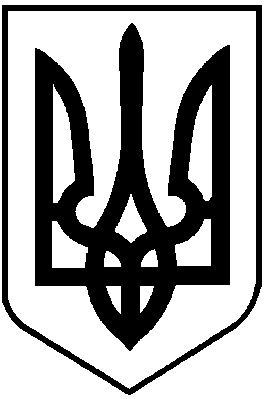 